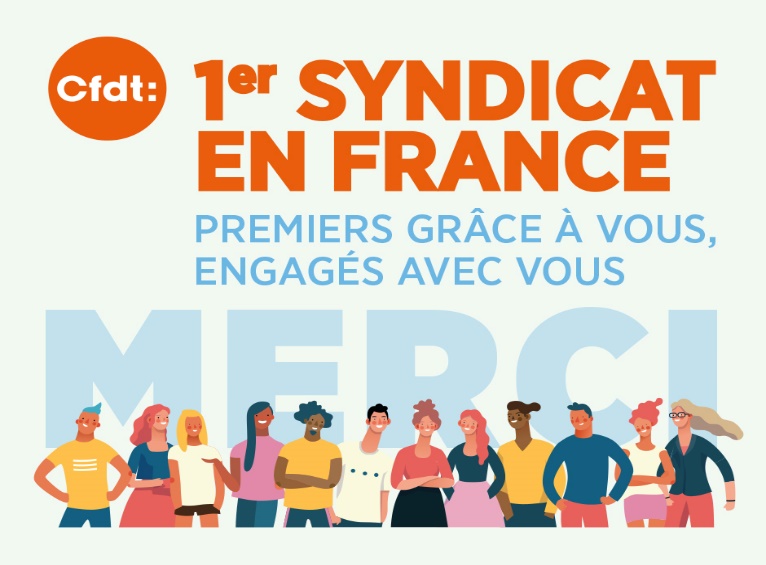 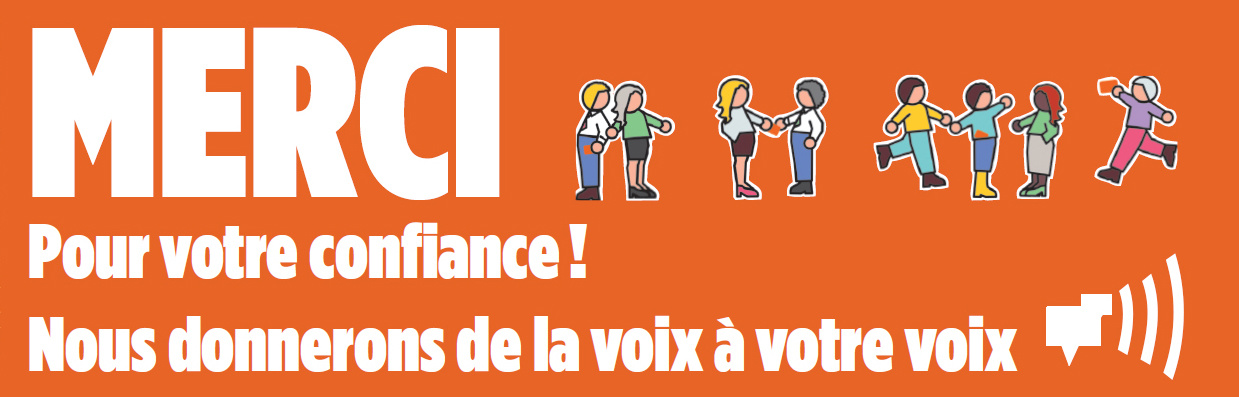 SEULE ORGANISATION SYNDICALE A S’INCRIRE DANS LA DUREE, A PROPOSER, A NEGOCIER.Vous nous avez fait confiance et nous vous en remercions sont elus : Zahra ZOUITINE, 	Mickaël LHUISSIER ,       Vincent HOTTE, Ariane RANC,                    Anouk CHARLIER, Severine FABRIES,Jacques ZHA LEHTO, Paule LEBRUN,Rabia AHADDOUCH,  Claude CASSAR,Sonia JENDOUBI, Marion MARTINEAU,  N’hésitez pas à nous solliciter !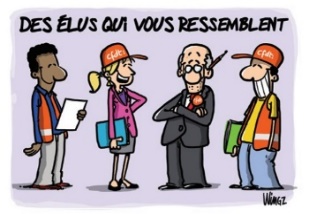 La confiance ne s’achète pas, elle se gagne